Lampiran 1. Keterangan Laik Etik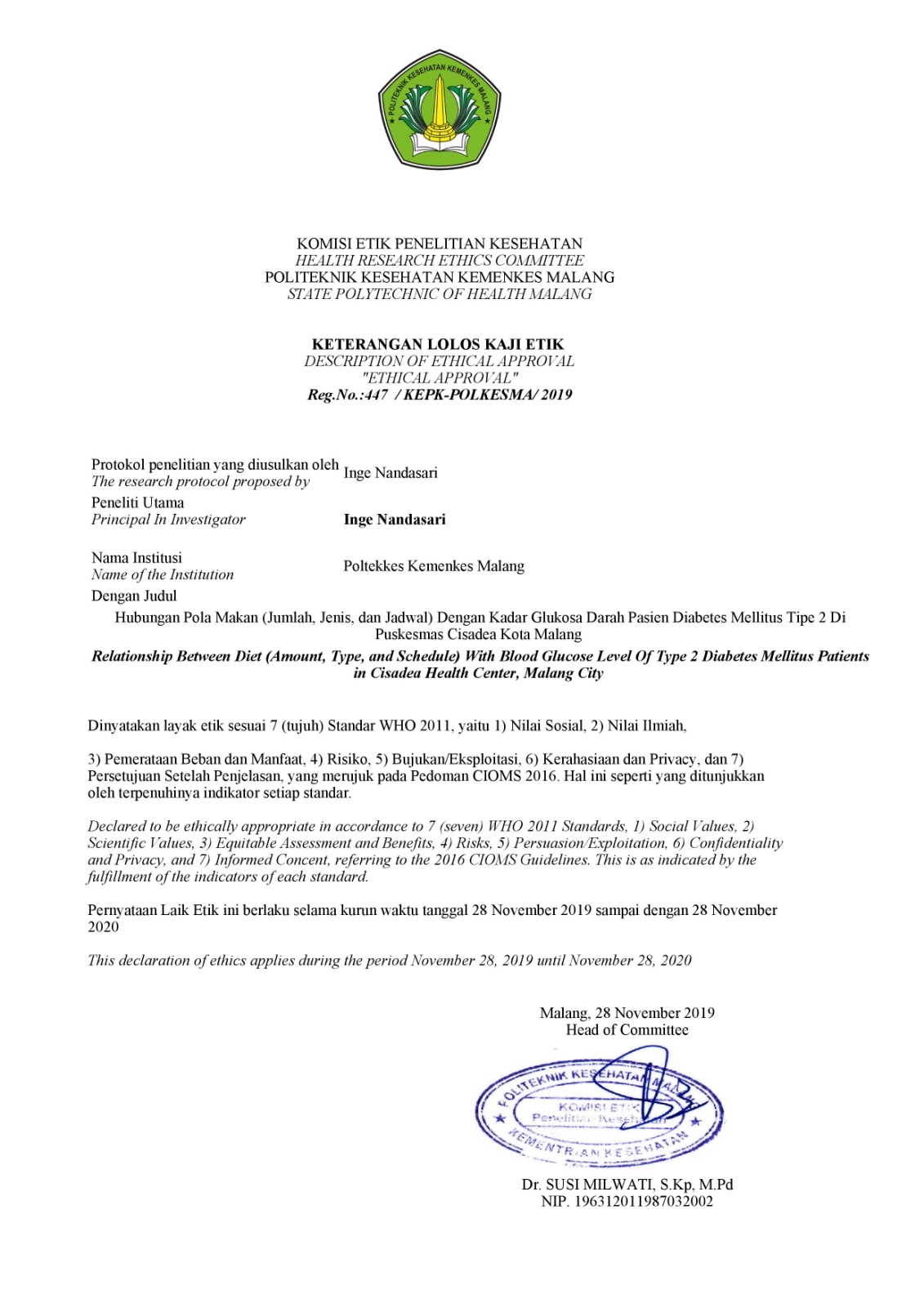 Lampiran 2. Surat Ijin Penelitian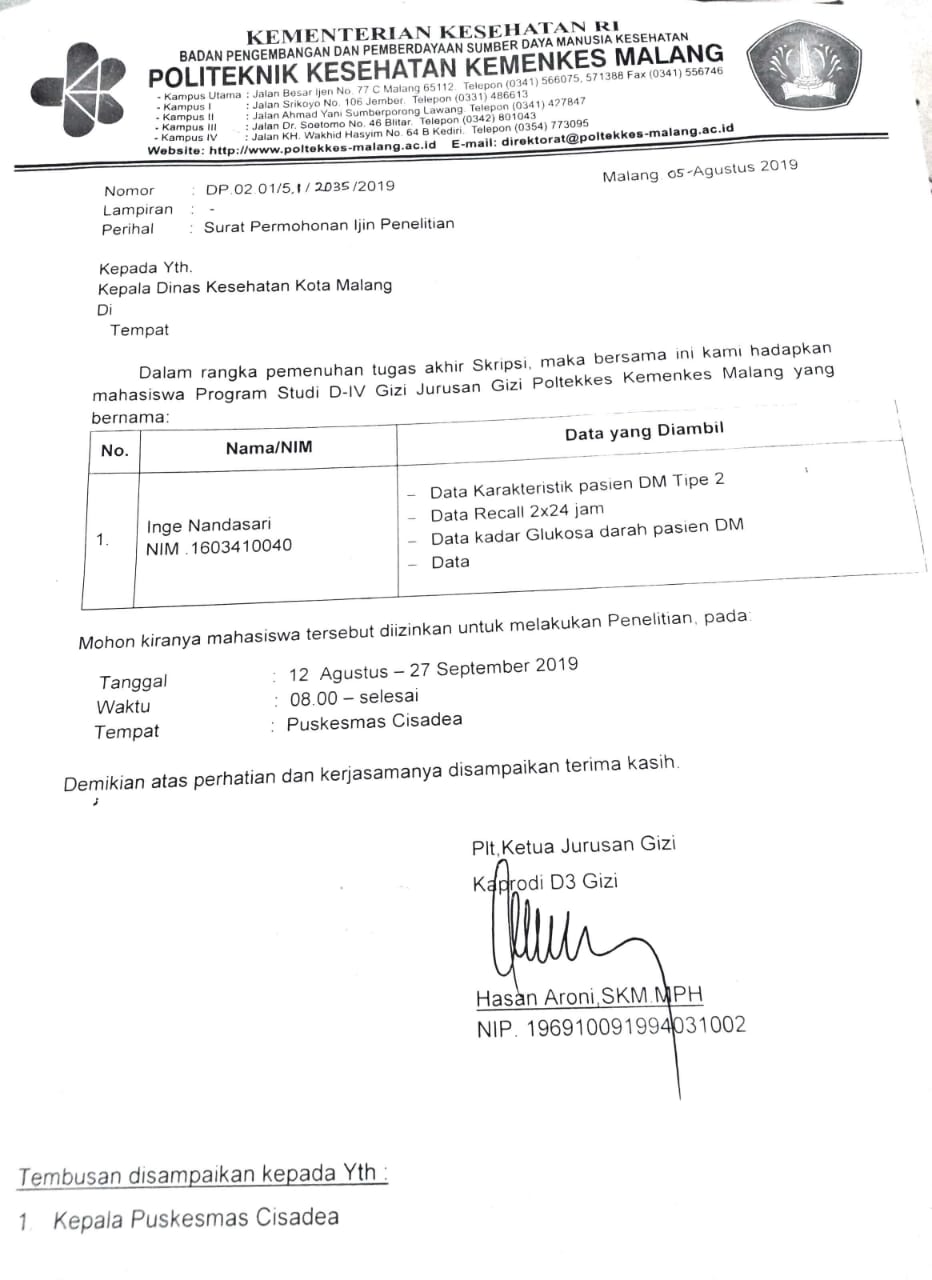 Lampiran 3. Master TabelLampiran 4. Statistic DescriptiveDescriptivesDescriptivesLampiran 5. Hasil Uji NormalitasREGRESSIONREGRESSIONREGRESSIONLampiran 6. Hasil Analisa Data StatistikJUMLAH MAKANAN DENGAN GLUKOSA DARAHJENIS MAKANAN DENGAN GLUKOSA DARAHJADWAL MAKAN DENGAN GLUKOSA DARAHNoNamaUsiaJ. KelaminPendidikanPekerjaanBB (kg)TB (cm)IMT (kg/m2)Kadar Glukosa Darah (mg/dL)Recall 1Recall 1Recall 1Recall 2Recall 2Recall 2Rata-rataRata-rataRata-rataNoNamaUsiaJ. KelaminPendidikanPekerjaanBB (kg)TB (cm)IMT (kg/m2)Kadar Glukosa Darah (mg/dL)Protein 1 (g)Lemak 1 (g)Karbohidrat 1 (g)Protein 2 (g)Lemak 2 (g)Karbohidrat 2 (g)ProteinLemakKarbohidrat 1Ny. Sy63PSDIRT4915320,918070,635,3203,440,744,373,955,65 (14,4%)39,8 (23,3%)138,65 (36,1%)2Ny. M63PSMPPenjahit7015629,716322,618,6197,218,712,664,320,65 (5,1%)15,6 (8,7%)130,7 (32,7%)3Ny. BU57PSMATdk Bekerja5715723,120013,618,699,224,219,6132,518,9 (4,4%)19,1 (10,2%)115,85 (27,5%)4Ny. TR59PSMPIRT5415223,312739,752,4135,321,629,675,930,65 (7,7%)41 (23,4%)105,6 (26,7%)5Ny. St48PSMPIRT541502429632,741,1131,426,437,391,829,55 (7,4%)39,2 (22,1%)111,6 (9,7%)6Ny. H70PSMPWiraswasta5616021,819763,140,7174,231,224,4146,747,15 (11,6%)32,55 (18,1%)160,45 (39,7%)7Tn. SL76LSMPIRT5116219,41261919,5111,141,636190,130,3 (5,7%)27,75 (11,7%)150,6 (28,3%)8Ny. L73PSMPTdk Bekerja5615124,520022,131,750,22115,669,421,55 (6%)23,65 (14,8%)59,8 (16,6%)9Tn. M66LD2Wiraswasta9018027,717032,131,1118,620,312,568,626,2 (3,8%)21,8 (7,1%)93,6 (13,6%)10Ny. K55PSMPIRT5715224,616549,241,8173,116,96,810733,05 (8,3%)24,3 (13,8%)140,05 (35%)11Ny. R50PSMPIRT7216526,413317,49,7111,516,68,298,217 (3,6%)8,95 (4,3%)104,85 (22,5%)12Ny. Mn65PSMAIRT5715723,111428,61793,928,731,268,628,65 (7%)24,1 (13,4%)81,25 (20%)13Tn. US75LSMATdk Bekerja5117117,412936,119,420434,223,7139,435,15 (5,9%)21,55 (8,1%)171,7 (28,9%)14Ny. Mj64PSDIRT5714228,225721,820,257,617,89,694,619,8 (5,9%)14,9 (10,1%)76,1 (23%)15Ny. Ht66PSMPIRT4515319,215915,87,7110,92821,3139,521,9 (5,7%)14,5 (8,4%)125,2 (32,5%)16Ny. N51PSMPIRT4814622,5134223,7125,635,326106,228,65 (7,8%)14,85 (9,2%)115,9 (31,8%)17Ny. SK70PSMPIRT5115620,91126,81134,51936,294,112,9 (3,3%)23,6 (13,8%)64,3 (16,7%)18Ny. Kt72PSPG/SMAWiraswasta5114623,926117,721,3114,420,422,786,519,05 (5,6%)22 (14,7%)100,45 (29,9%)19Ny. W70PSMPIRT5914926,511033,870,8164,434,223,7139,434 (5,8%)47,25 (18,2%)151,9 (26%)20Ny. J58PSDIRT5415522,418816,315,1152,642,960,8191,329,5 (7,1%)37,9 (20,8%)171,95 (41,9%)21Ny. Mr63PSDWiraswasta7217822,713436,931,1183,245,719,9141,141,3 (7,9%)25,5 (11%)162,15 (31,1%)22Tn. S67LSDTdk Bekerja6515925,710844,338,7162,140,133116,742,2 (7,9%)35,85 (15,1%)139,4 (26,1%)23Tn. MZ76LSMAPensiunan8017027,61492622,663,741,233,8119,633,6 (5,7%)28,2 (10,8%)91,65 (15,6%)24Ny. SN73PSDIRT50,515022,417320,18,894,631,216,8107,825,65 (7,2%)12,8 (8,1%)101,2 (28,5%)25Tn. Sb80LSMAPensiunan5716421,11132241,6113,351,440,3251,836,7 (6,7%)40,95 (16,9%)182,55 (33,5%)26Ny. E71PD3Pensiunan6715527,610963,659262,740,528,69652,05 (13,7%)43,8 (26%)179,35 (47,4%)27Ny. Sm69PSMPIRT4614222,813619,118,896,329,727,9200,124,4 (7,3%)23,35 (17%)148,2 (48%)28Tn. P75LSMATdk Bekerja7516029,213832,925,7226,134,633,3133,133,75 (6,5%)29,5 (12,8%)179,6 (34,6%)29Ny. SS65PSMAIRT611562511756,145,4177,331,627,692,643,85 (13,3%)36,5 (25%)134,95 (41,2%)30Tn. R68LSMATdk Bekerja5816820,511351,763,5161,24367,6217,247,35 (7,9%)65,55 (24,7%)189,2 (31,7%)31Ny. Sh53PSMPIRT6216223,627441,221,1115,932,720,3130,736,95 (8,2%)20,7 (10,4%)123,3 (27,5%)32Tn.  Sf72LS1Tdk Bekerja6516025,313068,955178,432,216,5115,750,55 (9,7%)35,75 (15,5%)147,05 (28,3%)33Ny. SI68PSMAIRT5815324,718927,528,7118,134,932,879,131,2 (8,1%)30,75 (18%)98,6 (25,6%)34Tn. SS73LSMAPensiunan7315527,814727,528,7118,134,932,879,131,2 (6,4%)30,75 (14,2%)98,6 (20,2%)35Ny. Sc56PSMAIRT571542413739,310,9140,722,111,681,830,7 (7,5%)11,25 (6,2%)111,25 (27,4%)36Tn. H60LSDTdk Bekerja711652616239,310,9140,722,111,681,830,7 (5,3%)11,25 (4,4%)111,25 (19,3%)37Ny. A74PSMPIRT5515023,51804141,4154,741,918,9205,741,45 (11,6%)30,15 (19,1%)180,2 (50,8%)38Ny. S62PSDIRT5215322,223424,523,4116,440,834,1193,532,65 (8,5%)28,75 (16,8%)154,95 (40,3%)39Tn. B69LSMKPensiunan641602512739,134,5164,127,811,6117,333,45 (6,1%)23,05 (9,6%)140,7 (26%)40Ny. Mr62PSMPIRT651582613020,820,4103,221,210,210721 (5,1%)15,3 (8,4%)105,1 (25,6%)41Ny. Hy60PSMPIRT7315928,813216,912,71181817,488,917,45 (4,2%)15,05 (8,1%)103,45 (24,9%)42Ny. EY70PSDIRT5715025,318921,630,197,840,744,373,931,15 (8,7%)37,2 (23,6%)85,85 (24,2%)43Ny. Sa63PS1Pensiunan5915823,617639,824,5199,76060,9350,649,9 (12,1%)42,7 (23,4%)275,15 (67,1%)44Tn. So70LSMAPensiunan8217327,310552,734136,46,67,235,429,65 (4,8%)20,6 (7,6%)85,9 (14,1%)45Ny. I57PSMAIRT651582612127,124199,427,124199,427,1 (6,3%)24 (12,6%)199,4 (46,8%)46Tn. A58LSDWiraswasta5716022,217929,431,5166,83215,8175,330,7 (5,4%)23,65 (9,4%)171,05 (30,4%)47Tn. Mn63LSDTdk bekerja711652613414,93163,818,117,374,716,5 (2,8%)10,15 (3,9%)119,2 (20,7%)48Tn. Sc75LSTM/SMAPensiunan5716520,91873027,3129,914,111,1124,922,05 (3,9%)19,2 (7,8%)127,4 (23,1%)49Ny. Ew66PSMAIRT5915524,511521,220,260,130,613,360,525,9 (6,5%)16,75 (9,5%)60,3 (15,2%)50Sukisno72LSMATdk bekerja80172271898,922,644,130,613,360,519,75 (3,2%)17,95 (6,7%)52,3 (8,7%)51Ny. Sd74PSMPIRT5915325,211558,229,9141,810,17,679,934,15 (9,2%)18,75 (11,4%)110,85 (30%)52Ny. Sr55PS1IRT4514920,221058,229,9141,856,617,968,557,4 (15,1%)23,9 (14,1%)105,15 (27,7%)NotesNotesNotesOutput CreatedOutput Created18-JAN-2020 10:18:23CommentsCommentsInputActive DatasetDataSet0InputFilter<none>InputWeight<none>InputSplit File<none>InputN of Rows in Working Data File52Missing Value HandlingDefinition of MissingUser defined missing values are treated as missing.Missing Value HandlingCases UsedAll non-missing data are used.SyntaxSyntaxDESCRIPTIVES VARIABLES=USIA  /STATISTICS=MEAN SUM STDDEV VARIANCE RANGE MIN MAX SEMEAN.ResourcesProcessor Time00:00:00,00ResourcesElapsed Time00:00:00,06Descriptive StatisticsDescriptive StatisticsDescriptive StatisticsDescriptive StatisticsDescriptive StatisticsDescriptive StatisticsDescriptive StatisticsDescriptive StatisticsNRangeMinimumMaximumSumMeanMeanStatisticStatisticStatisticStatisticStatisticStatisticStd. ErrorUSIA5232,0048,0080,003410,0065,57691,05553Valid N (listwise)52Descriptive StatisticsDescriptive StatisticsDescriptive StatisticsStd. DeviationVarianceStatisticStatisticUSIA7,6115157,935Valid N (listwise)NotesNotesNotesOutput CreatedOutput Created18-JAN-2020 10:24:08CommentsCommentsInputActive DatasetDataSet0InputFilter<none>InputWeight<none>InputSplit File<none>InputN of Rows in Working Data File52Missing Value HandlingDefinition of MissingUser defined missing values are treated as missing.Missing Value HandlingCases UsedAll non-missing data are used.SyntaxSyntaxDESCRIPTIVES VARIABLES=GDP USIA  /STATISTICS=MEAN SUM STDDEV VARIANCE RANGE MIN MAX SEMEAN.ResourcesProcessor Time00:00:00,00ResourcesElapsed Time00:00:00,01Descriptive StatisticsDescriptive StatisticsDescriptive StatisticsDescriptive StatisticsDescriptive StatisticsDescriptive StatisticsDescriptive StatisticsDescriptive StatisticsNRangeMinimumMaximumSumMeanMeanStatisticStatisticStatisticStatisticStatisticStatisticStd. ErrorGDP52191,00105,00296,008273,00159,09626,38060USIA5232,0048,0080,003410,0065,57691,05553Valid N (listwise)52Descriptive StatisticsDescriptive StatisticsDescriptive StatisticsStd. DeviationVarianceStatisticStatisticGDP46,011192117,030USIA7,6115157,935Valid N (listwise)Variables Entered/RemovedaVariables Entered/RemovedaVariables Entered/RemovedaVariables Entered/RemovedaModelVariables EnteredVariables RemovedMethod1JUMb.Entera. Dependent Variable: GDPa. Dependent Variable: GDPa. Dependent Variable: GDPa. Dependent Variable: GDPb. All requested variables entered.b. All requested variables entered.b. All requested variables entered.b. All requested variables entered.Model SummarybModel SummarybModel SummarybModel SummarybModel SummarybModelRR SquareAdjusted R SquareStd. Error of the Estimate1,060a,004-,016,42889a. Predictors: (Constant), JUMa. Predictors: (Constant), JUMa. Predictors: (Constant), JUMa. Predictors: (Constant), JUMa. Predictors: (Constant), JUMb. Dependent Variable: GDPb. Dependent Variable: GDPb. Dependent Variable: GDPb. Dependent Variable: GDPb. Dependent Variable: GDPANOVAaANOVAaANOVAaANOVAaANOVAaANOVAaANOVAaModelModelSum of SquaresdfMean SquareFSig.1Regression,0331,033,182,671b1Residual9,19750,1841Total9,23151a. Dependent Variable: GDPa. Dependent Variable: GDPa. Dependent Variable: GDPa. Dependent Variable: GDPa. Dependent Variable: GDPa. Dependent Variable: GDPa. Dependent Variable: GDPb. Predictors: (Constant), JUMb. Predictors: (Constant), JUMb. Predictors: (Constant), JUMb. Predictors: (Constant), JUMb. Predictors: (Constant), JUMb. Predictors: (Constant), JUMb. Predictors: (Constant), JUMCoefficientsaCoefficientsaCoefficientsaCoefficientsaCoefficientsaCoefficientsaCoefficientsaModelModelUnstandardized CoefficientsUnstandardized CoefficientsStandardized CoefficientstSig.ModelModelBStd. ErrorBetatSig.1(Constant)1,558,4993,122,0031JUM,109,255,060,427,671a. Dependent Variable: GDPa. Dependent Variable: GDPa. Dependent Variable: GDPa. Dependent Variable: GDPa. Dependent Variable: GDPa. Dependent Variable: GDPa. Dependent Variable: GDPOne-Sample Kolmogorov-Smirnov TestOne-Sample Kolmogorov-Smirnov TestOne-Sample Kolmogorov-Smirnov TestUnstandardized ResidualNN52Normal Parametersa,bMean,0000000Normal Parametersa,bStd. Deviation,42466316Most Extreme DifferencesAbsolute,471Most Extreme DifferencesPositive,260Most Extreme DifferencesNegative-,471Kolmogorov-Smirnov ZKolmogorov-Smirnov Z3,394Asymp. Sig. (2-tailed)Asymp. Sig. (2-tailed),000a. Test distribution is Normal.a. Test distribution is Normal.a. Test distribution is Normal.b. Calculated from data.b. Calculated from data.b. Calculated from data.Variables Entered/RemovedaVariables Entered/RemovedaVariables Entered/RemovedaVariables Entered/RemovedaModelVariables EnteredVariables RemovedMethod1JEMb.Entera. Dependent Variable: GDPa. Dependent Variable: GDPa. Dependent Variable: GDPa. Dependent Variable: GDPb. All requested variables entered.b. All requested variables entered.b. All requested variables entered.b. All requested variables entered.Model SummarybModel SummarybModel SummarybModel SummarybModel SummarybModelRR SquareAdjusted R SquareStd. Error of the Estimate1,112a,013-,007,42694a. Predictors: (Constant), JEMa. Predictors: (Constant), JEMa. Predictors: (Constant), JEMa. Predictors: (Constant), JEMa. Predictors: (Constant), JEMb. Dependent Variable: GDPb. Dependent Variable: GDPb. Dependent Variable: GDPb. Dependent Variable: GDPb. Dependent Variable: GDPANOVAaANOVAaANOVAaANOVAaANOVAaANOVAaANOVAaModelModelSum of SquaresdfMean SquareFSig.1Regression,1171,117,640,427b1Residual9,11450,1821Total9,23151a. Dependent Variable: GDPa. Dependent Variable: GDPa. Dependent Variable: GDPa. Dependent Variable: GDPa. Dependent Variable: GDPa. Dependent Variable: GDPa. Dependent Variable: GDPb. Predictors: (Constant), JEMb. Predictors: (Constant), JEMb. Predictors: (Constant), JEMb. Predictors: (Constant), JEMb. Predictors: (Constant), JEMb. Predictors: (Constant), JEMb. Predictors: (Constant), JEMCoefficientsaCoefficientsaCoefficientsaCoefficientsaCoefficientsaCoefficientsaCoefficientsaModelModelUnstandardized CoefficientsUnstandardized CoefficientsStandardized CoefficientstSig.ModelModelBStd. ErrorBetatSig.1(Constant)1,625,1908,575,0001JEM,095,119,112,800,427a. Dependent Variable: GDPa. Dependent Variable: GDPa. Dependent Variable: GDPa. Dependent Variable: GDPa. Dependent Variable: GDPa. Dependent Variable: GDPa. Dependent Variable: GDPResiduals StatisticsaResiduals StatisticsaResiduals StatisticsaResiduals StatisticsaResiduals StatisticsaResiduals StatisticsaMinimumMaximumMeanStd. DeviationNPredicted Value1,72001,81481,7692,0478352Residual-,81481,28000,00000,4227452Std. Predicted Value-1,029,953,0001,00052Std. Residual-1,908,656,000,99052a. Dependent Variable: GDPa. Dependent Variable: GDPa. Dependent Variable: GDPa. Dependent Variable: GDPa. Dependent Variable: GDPa. Dependent Variable: GDPOne-Sample Kolmogorov-Smirnov TestOne-Sample Kolmogorov-Smirnov TestOne-Sample Kolmogorov-Smirnov TestUnstandardized ResidualNN52Normal Parametersa,bMean,0000000Normal Parametersa,bStd. Deviation,42273790Most Extreme DifferencesAbsolute,439Most Extreme DifferencesPositive,254Most Extreme DifferencesNegative-,439Kolmogorov-Smirnov ZKolmogorov-Smirnov Z3,163Asymp. Sig. (2-tailed)Asymp. Sig. (2-tailed),000a. Test distribution is Normal.a. Test distribution is Normal.a. Test distribution is Normal.b. Calculated from data.b. Calculated from data.b. Calculated from data.Variables Entered/RemovedaVariables Entered/RemovedaVariables Entered/RemovedaVariables Entered/RemovedaModelVariables EnteredVariables RemovedMethod1JAMb.Entera. Dependent Variable: GDPa. Dependent Variable: GDPa. Dependent Variable: GDPa. Dependent Variable: GDPb. All requested variables entered.b. All requested variables entered.b. All requested variables entered.b. All requested variables entered.Model SummarybModel SummarybModel SummarybModel SummarybModel SummarybModelRR SquareAdjusted R SquareStd. Error of the Estimate1,111a,012-,008,42703a. Predictors: (Constant), JAMa. Predictors: (Constant), JAMa. Predictors: (Constant), JAMa. Predictors: (Constant), JAMa. Predictors: (Constant), JAMb. Dependent Variable: GDPb. Dependent Variable: GDPb. Dependent Variable: GDPb. Dependent Variable: GDPb. Dependent Variable: GDPANOVAaANOVAaANOVAaANOVAaANOVAaANOVAaANOVAaModelModelSum of SquaresdfMean SquareFSig.1Regression,1131,113,620,435b1Residual9,11850,1821Total9,23151a. Dependent Variable: GDPa. Dependent Variable: GDPa. Dependent Variable: GDPa. Dependent Variable: GDPa. Dependent Variable: GDPa. Dependent Variable: GDPa. Dependent Variable: GDPb. Predictors: (Constant), JAMb. Predictors: (Constant), JAMb. Predictors: (Constant), JAMb. Predictors: (Constant), JAMb. Predictors: (Constant), JAMb. Predictors: (Constant), JAMb. Predictors: (Constant), JAMCoefficientsaCoefficientsaCoefficientsaCoefficientsaCoefficientsaCoefficientsaCoefficientsaModelModelUnstandardized CoefficientsUnstandardized CoefficientsStandardized CoefficientstSig.ModelModelBStd. ErrorBetatSig.1(Constant)1,931,2149,016,0001JAM-,098,124-,111-,788,435a. Dependent Variable: GDPa. Dependent Variable: GDPa. Dependent Variable: GDPa. Dependent Variable: GDPa. Dependent Variable: GDPa. Dependent Variable: GDPa. Dependent Variable: GDPResiduals StatisticsaResiduals StatisticsaResiduals StatisticsaResiduals StatisticsaResiduals StatisticsaResiduals StatisticsaMinimumMaximumMeanStd. DeviationNPredicted Value1,73531,83331,7692,0471052Residual-,83333,26471,00000,4228252Std. Predicted Value-,7211,361,0001,00052Std. Residual-1,951,620,000,99052a. Dependent Variable: GDPa. Dependent Variable: GDPa. Dependent Variable: GDPa. Dependent Variable: GDPa. Dependent Variable: GDPa. Dependent Variable: GDPOne-Sample Kolmogorov-Smirnov TestOne-Sample Kolmogorov-Smirnov TestOne-Sample Kolmogorov-Smirnov TestUnstandardized ResidualNN52Normal Parametersa,bMean,0000000Normal Parametersa,bStd. Deviation,42282076Most Extreme DifferencesAbsolute,423Most Extreme DifferencesPositive,266Most Extreme DifferencesNegative-,423Kolmogorov-Smirnov ZKolmogorov-Smirnov Z3,047Asymp. Sig. (2-tailed)Asymp. Sig. (2-tailed),000a. Test distribution is Normal.a. Test distribution is Normal.a. Test distribution is Normal.b. Calculated from data.b. Calculated from data.b. Calculated from data.Case Processing SummaryCase Processing SummaryCase Processing SummaryCase Processing SummaryCase Processing SummaryCase Processing SummaryCase Processing SummaryCasesCasesCasesCasesCasesCasesValidValidMissingMissingTotalTotalNPercentNPercentNPercentJumlah Makanan * Glukosa Darah52100,0%00,0%52100,0%Jumlah Makanan * Glukosa Darah CrosstabulationJumlah Makanan * Glukosa Darah CrosstabulationJumlah Makanan * Glukosa Darah CrosstabulationJumlah Makanan * Glukosa Darah CrosstabulationJumlah Makanan * Glukosa Darah CrosstabulationCount  Count  Count  Count  Count  Glukosa DarahGlukosa DarahTotalTerkontrolTidak TerkontrolTotalJumlah MakananBaik123Jumlah MakananTidak Baik113849TotalTotal124052Chi-Square TestsChi-Square TestsChi-Square TestsChi-Square TestsChi-Square TestsChi-Square TestsValuedfAsymp. Sig. (2-sided)Exact Sig. (2-sided)Exact Sig. (1-sided)Pearson Chi-Square,189a1,664Continuity Correctionb,00011,000Likelihood Ratio,1741,677Fisher's Exact Test,553,553Linear-by-Linear Association,1851,667N of Valid Cases52a. 2 cells (50,0%) have expected count less than 5. The minimum expected count is ,69.a. 2 cells (50,0%) have expected count less than 5. The minimum expected count is ,69.a. 2 cells (50,0%) have expected count less than 5. The minimum expected count is ,69.a. 2 cells (50,0%) have expected count less than 5. The minimum expected count is ,69.a. 2 cells (50,0%) have expected count less than 5. The minimum expected count is ,69.a. 2 cells (50,0%) have expected count less than 5. The minimum expected count is ,69.b. Computed only for a 2x2 tableb. Computed only for a 2x2 tableb. Computed only for a 2x2 tableb. Computed only for a 2x2 tableb. Computed only for a 2x2 tableb. Computed only for a 2x2 tableCase Processing SummaryCase Processing SummaryCase Processing SummaryCase Processing SummaryCase Processing SummaryCase Processing SummaryCase Processing SummaryCasesCasesCasesCasesCasesCasesValidValidMissingMissingTotalTotalNPercentNPercentNPercentJenis Makanan * Glukosa Darah52100,0%00,0%52100,0%Jenis Makanan * Glukosa Darah CrosstabulationJenis Makanan * Glukosa Darah CrosstabulationJenis Makanan * Glukosa Darah CrosstabulationJenis Makanan * Glukosa Darah CrosstabulationJenis Makanan * Glukosa Darah CrosstabulationCount  Count  Count  Count  Count  Glukosa DarahGlukosa DarahTotalTerkontrolTidak TerkontrolTotalJenis MakananBaik71825Jenis MakananTidak Baik52227TotalTotal124052Chi-Square TestsChi-Square TestsChi-Square TestsChi-Square TestsChi-Square TestsChi-Square TestsValuedfAsymp. Sig. (2-sided)Exact Sig. (2-sided)Exact Sig. (1-sided)Pearson Chi-Square,657a1,417Continuity Correctionb,2321,630Likelihood Ratio,6591,417Fisher's Exact Test,517,315Linear-by-Linear Association,6451,422N of Valid Cases52a. 0 cells (,0%) have expected count less than 5. The minimum expected count is 5,77.a. 0 cells (,0%) have expected count less than 5. The minimum expected count is 5,77.a. 0 cells (,0%) have expected count less than 5. The minimum expected count is 5,77.a. 0 cells (,0%) have expected count less than 5. The minimum expected count is 5,77.a. 0 cells (,0%) have expected count less than 5. The minimum expected count is 5,77.a. 0 cells (,0%) have expected count less than 5. The minimum expected count is 5,77.b. Computed only for a 2x2 tableb. Computed only for a 2x2 tableb. Computed only for a 2x2 tableb. Computed only for a 2x2 tableb. Computed only for a 2x2 tableb. Computed only for a 2x2 tableCase Processing SummaryCase Processing SummaryCase Processing SummaryCase Processing SummaryCase Processing SummaryCase Processing SummaryCase Processing SummaryCasesCasesCasesCasesCasesCasesValidValidMissingMissingTotalTotalNPercentNPercentNPercentJadwal Makan * Glukosa Darah52100,0%00,0%52100,0%Jadwal Makan * Glukosa Darah CrosstabulationJadwal Makan * Glukosa Darah CrosstabulationJadwal Makan * Glukosa Darah CrosstabulationJadwal Makan * Glukosa Darah CrosstabulationJadwal Makan * Glukosa Darah CrosstabulationCount  Count  Count  Count  Count  Glukosa DarahGlukosa DarahTotalTerkontrolTidak TerkontrolTotalJadwal MakanBaik31518Jadwal MakanTidak Baik92534TotalTotal124052Chi-Square TestsChi-Square TestsChi-Square TestsChi-Square TestsChi-Square TestsChi-Square TestsValuedfAsymp. Sig. (2-sided)Exact Sig. (2-sided)Exact Sig. (1-sided)Pearson Chi-Square,637a1,425Continuity Correctionb,2051,651Likelihood Ratio,6621,416Fisher's Exact Test,507,332Linear-by-Linear Association,6251,429N of Valid Cases52a. 1 cells (25,0%) have expected count less than 5. The minimum expected count is 4,15.a. 1 cells (25,0%) have expected count less than 5. The minimum expected count is 4,15.a. 1 cells (25,0%) have expected count less than 5. The minimum expected count is 4,15.a. 1 cells (25,0%) have expected count less than 5. The minimum expected count is 4,15.a. 1 cells (25,0%) have expected count less than 5. The minimum expected count is 4,15.a. 1 cells (25,0%) have expected count less than 5. The minimum expected count is 4,15.b. Computed only for a 2x2 tableb. Computed only for a 2x2 tableb. Computed only for a 2x2 tableb. Computed only for a 2x2 tableb. Computed only for a 2x2 tableb. Computed only for a 2x2 table